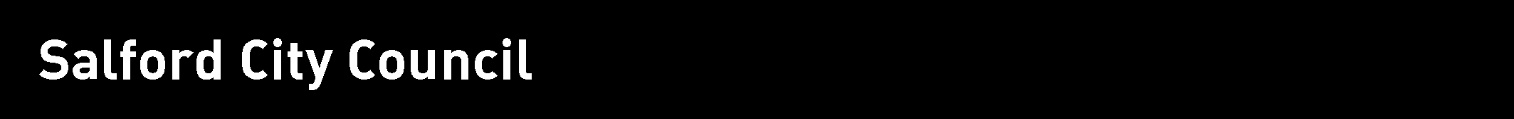 JOB DESCRIPTIONSpringwood Primary SchoolSpringwood Primary SchoolJOB DETAILS:JOB DETAILS:Job Title:Job Title:Welfare AssistantWelfare AssistantGrade:Grade:Grade 1AGrade 1ADirectly responsible to:Directly responsible to:Class Teacher / TeamClass Teacher / TeamDirectly responsible for:Directly responsible for:Stevie PepperStevie PepperHours of Duty:Hours of Duty:11:00am – 1:30pm (term time only)11:00am – 1:30pm (term time only)Primary purpose of the job:Primary purpose of the job:Primary purpose of the job:Primary purpose of the job:To supervise pupils during the midday break either in the school grounds or in the school premises i.e., during the time when pupils are taking their meal or if the pupils are unable to use the school grounds because of inclement weatherTo supervise pupils during the midday break either in the school grounds or in the school premises i.e., during the time when pupils are taking their meal or if the pupils are unable to use the school grounds because of inclement weatherTo supervise pupils during the midday break either in the school grounds or in the school premises i.e., during the time when pupils are taking their meal or if the pupils are unable to use the school grounds because of inclement weatherTo supervise pupils during the midday break either in the school grounds or in the school premises i.e., during the time when pupils are taking their meal or if the pupils are unable to use the school grounds because of inclement weatherMAIN DUTIES AND RESPONSIBILITIES/ACCOUNTABILITIES:MAIN DUTIES AND RESPONSIBILITIES/ACCOUNTABILITIES:MAIN DUTIES AND RESPONSIBILITIES/ACCOUNTABILITIES:MAIN DUTIES AND RESPONSIBILITIES/ACCOUNTABILITIES:Mealtime SupervisionMealtime SupervisionMealtime SupervisionMealtime SupervisionTo ensure that pupils wash and dry their hands before taking a mealTo ensure that pupils wash and dry their hands before taking a mealTo ensure that pupils wash and dry their hands before taking a mealTo ensure the orderly conduct, queuing and controlled dispersal of pupils in the dining room To ensure the orderly conduct, queuing and controlled dispersal of pupils in the dining room To ensure the orderly conduct, queuing and controlled dispersal of pupils in the dining room To provide social training for pupils, for example, table manners and the correct use of cutleryTo provide social training for pupils, for example, table manners and the correct use of cutleryTo provide social training for pupils, for example, table manners and the correct use of cutleryTo clear up spillage on tables and the floor of the dining room where a pupil has been sick or spilt his/her mealTo clear up spillage on tables and the floor of the dining room where a pupil has been sick or spilt his/her mealTo clear up spillage on tables and the floor of the dining room where a pupil has been sick or spilt his/her mealTo assist in taking food to the tables if so required by the HeadteacherTo assist in taking food to the tables if so required by the HeadteacherTo assist in taking food to the tables if so required by the HeadteacherTo assist younger pupils in cutting up foodTo assist younger pupils in cutting up foodTo assist younger pupils in cutting up foodTo ensure that crockery, beakers, cutlery and trays are taken to the returns areaTo ensure that crockery, beakers, cutlery and trays are taken to the returns areaTo ensure that crockery, beakers, cutlery and trays are taken to the returns areaTo assist in the scraping of platesTo assist in the scraping of platesTo assist in the scraping of platesBreak SupervisionBreak SupervisionBreak SupervisionBreak Supervision1.To ensure that pupils do not misbehaveTo ensure that pupils do not misbehaveTo ensure that pupils do not misbehave2.To prevent pupils from taking any action that might result in injury to themselves or other pupilsTo prevent pupils from taking any action that might result in injury to themselves or other pupilsTo prevent pupils from taking any action that might result in injury to themselves or other pupils3.To ensure that pupils make proper use of toilets and cloakroomsTo ensure that pupils make proper use of toilets and cloakroomsTo ensure that pupils make proper use of toilets and cloakrooms4.To ensure that pupils do not leave the school grounds without the permission of the Headteacher and/or the approval or knowledge of their parentsTo ensure that pupils do not leave the school grounds without the permission of the Headteacher and/or the approval or knowledge of their parentsTo ensure that pupils do not leave the school grounds without the permission of the Headteacher and/or the approval or knowledge of their parents5.To inform the Headteacher immediately if a pupil leaves or is withdrawn from the school premises without approvalTo inform the Headteacher immediately if a pupil leaves or is withdrawn from the school premises without approvalTo inform the Headteacher immediately if a pupil leaves or is withdrawn from the school premises without approvalTo undertake such additional duties as are reasonably commensurate with the level of this post.To undertake such additional duties as are reasonably commensurate with the level of this post.To undertake such additional duties as are reasonably commensurate with the level of this post.The post holder must carry out their duties with full regard to the City Council’s Equal Opportunities, Health and Safety and Community Strategy Polices.The post holder must carry out their duties with full regard to the City Council’s Equal Opportunities, Health and Safety and Community Strategy Polices.The post holder must carry out their duties with full regard to the City Council’s Equal Opportunities, Health and Safety and Community Strategy Polices.The post holder must carry out their duties with full regard to the City Council’s Equal Opportunities, Health and Safety and Community Strategy Polices.Safeguarding The postholder must be aware of child protection issues and the need for confidentiality and to identify to the named child protection colleague in school, concerns in respect of individual children.  Safeguarding The postholder must be aware of child protection issues and the need for confidentiality and to identify to the named child protection colleague in school, concerns in respect of individual children.  Safeguarding The postholder must be aware of child protection issues and the need for confidentiality and to identify to the named child protection colleague in school, concerns in respect of individual children.  Safeguarding The postholder must be aware of child protection issues and the need for confidentiality and to identify to the named child protection colleague in school, concerns in respect of individual children.  To contribute and demonstrate a commitment to the City Council’s Crime and Disorder Reduction StrategyTo contribute and demonstrate a commitment to the City Council’s Crime and Disorder Reduction StrategyTo contribute and demonstrate a commitment to the City Council’s Crime and Disorder Reduction StrategyTo contribute and demonstrate a commitment to the City Council’s Crime and Disorder Reduction StrategyREVIEW ARRANGEMENTS:REVIEW ARRANGEMENTS:REVIEW ARRANGEMENTS:REVIEW ARRANGEMENTS:The details contained in this Job Description reflect the content of the job at the date it was prepared.  It should be remembered, however, that it is inevitable that over time, the nature of individual jobs will change, existing duties may no longer be required and other duties may be gained without changing the general nature of the duties or the level of responsibility entailed.  Consequently, the Council will expect to revise this Job Description from time to time and will consult with the postholder at the appropriate time.The details contained in this Job Description reflect the content of the job at the date it was prepared.  It should be remembered, however, that it is inevitable that over time, the nature of individual jobs will change, existing duties may no longer be required and other duties may be gained without changing the general nature of the duties or the level of responsibility entailed.  Consequently, the Council will expect to revise this Job Description from time to time and will consult with the postholder at the appropriate time.The details contained in this Job Description reflect the content of the job at the date it was prepared.  It should be remembered, however, that it is inevitable that over time, the nature of individual jobs will change, existing duties may no longer be required and other duties may be gained without changing the general nature of the duties or the level of responsibility entailed.  Consequently, the Council will expect to revise this Job Description from time to time and will consult with the postholder at the appropriate time.The details contained in this Job Description reflect the content of the job at the date it was prepared.  It should be remembered, however, that it is inevitable that over time, the nature of individual jobs will change, existing duties may no longer be required and other duties may be gained without changing the general nature of the duties or the level of responsibility entailed.  Consequently, the Council will expect to revise this Job Description from time to time and will consult with the postholder at the appropriate time.Date Job Description prepared/revised:Prepared by:Agreed by Postholder